Dlaczego nie wystarczy, żeby rodzice rozmawiali z dziećmi, włączali im filmy czy nawet audiobooki? Dlaczego należy czytać dzieciom?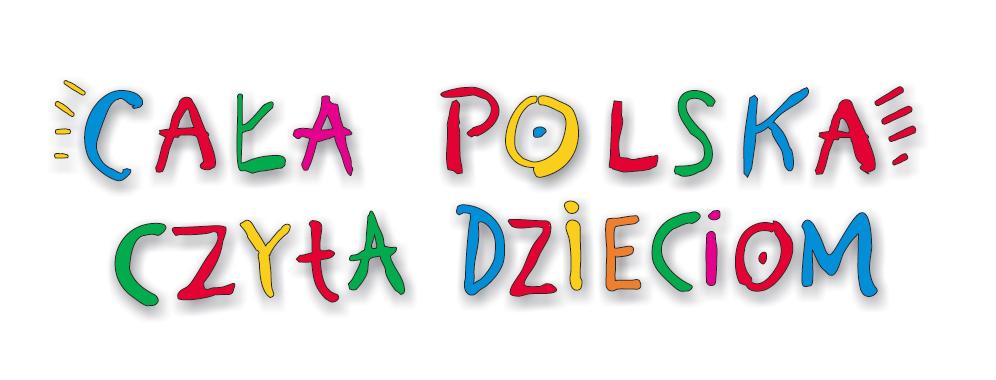 Fundacja „ABCXXI Cała Polska czyta dzieciom już od 15 lat niezmiennie przypomina                           o potrzebie codziennej wspólnej lektury.Kampania, podkreślając fundamentalną rolę czytania dziecku dla jego wszechstronnego rozwoju,  zachęca do codziennego, systematycznego czytania dzieciom. „Czytaj dziecku 20 minut dziennie. Codziennie!”Czytając dziecku zaspokajamy jego potrzeby emocjonalne, czego nie zrobi za nas komputer ani telewizja. Podczas czytania jesteśmy blisko, przytulamy dziecko, patrzymy na nie                          z miłością, poświęcamy mu czas. W zrozumiały dla niego sposób rodzic swoim zachowaniem przekazuje mu: „Kocham Cię i jesteś dla mnie bardzo ważny.” To właśnie dzięki poczuciu,                że jest ważne i kochane, dziecko rozkwita, zaczyna budować wiarę w siebie, życzliwość, empatię, umiejętności społeczne. Zdobywa też istotne kompetencje intelektualne: uczy się języka oraz myślenia. Współczesny człowiek musi umieć samodzielnie myśleć i podejmować decyzje. Powinien też swobodnie i poprawnie posługiwać się językiem, który dla każdego                 z nas jest prawdziwą wizytówką. Język to przecież podstawowe narzędzie myślenia, zdobywania wiedzy, komunikacji z ludźmi i udziału w kulturze. Dobrze dobrane książki pomagają w rozwijaniu słownictwa, wiedzy i nauczaniu wartości. Czytając dziecku- poszerzamy tematykę jego zainteresowań, używamy języka literackiego: poprawnego                     i bogatego, dajemy dziecku dostęp do treści, których nie dostarczy mu własne doświadczenie, rozwijamy jego wyobraźnię, wiedzę i wrażliwość moralną.Badania potwierdzają, że głośne czytanie dziecku:Buduje więź pomiędzy rodzicem i dzieckiemZaspokaja potrzeby emocjonalneWspiera rozwój psychiczny dziecka i wzmacnia jego poczucie własnej wartościUczy języka, rozwija słownictwo, daje swobodę w mówieniuPrzygotowuje i motywuje do samodzielnego czytaniaUczy myśleniaRozwija wyobraźnięPoprawia koncentracjęĆwiczy pamięćPrzynosi wiedzę ogólnąUłatwia naukęUczy odróżniania dobra od zła, rozwija wrażliwość moralnąRozwija poczucie humoruJest znakomitą rozrywkąZapobiega uzależnieniu od mediówChroni przed niewłaściwymi wpływami ze strony otoczenia i kulturyPomaga w rozwiązywaniu problemówJest zdrową ucieczką od nudyJest profilaktyką działań aspołecznychKształtuje nawyk czytania i zdobywania wiedzyDo głośnego czytania dzieciom warto wybierać książki:skierowane do dziecka, zrozumiałe i ciekawe dla niego;dostosowane do wieku i wrażliwości dziecka, nie wzbudzające lęków i niepokoju;sensowne - o czymś istotnym dla dziecka lub uczące czegoś ważnego;napisane lub tłumaczone poprawnym i pięknym językiem;uczące racjonalnego myślenia;przynoszące rzetelną wiedzę;kształtujące postawę optymizmu i wiary w siebie oraz pozytywne nastawienie                    do światarozwijające poczucie humoru, także abstrakcyjnego;rozwijające dobry smak, oferujące rozrywkę na wysokim poziomie;rozwijające wrażliwość estetyczną;niosące przesłanie szacunku wobec dziecka, ludzi, innych istot, zwierząt, przyrody, kraju, uznanych norm społecznych i sprawiedliwego prawa;niosące jednoznaczny i pozytywny przekaz moralny, promujące wzorce właściwych postaw i zachowań, odcinające się od:- akceptowanych często postaw nieuczciwości (jak ściąganie, zabieranie cudzych  
   rzeczy), przemocy jako sposobu rozwiązywania problemów lub przejawu dominacji,
   nękania i wyśmiewania innych, cwaniactwa, łamania norm - postaw, które ranią
   ludzi i przynoszą społeczne straty;      -  dyskryminacji i szkodliwych stereotypów związanych z rasą, narodowością,           wiekiem, wiarą, płcią (np. że dziewczęta nie umieją myśleć, a ich rolą jest podobać          się innym, że chłopcy mają być twardzi i niewrażliwi, ich niekulturalne                                              i nieodpowiedzialne zachowania są akceptowane „bo są chłopcami” itp.)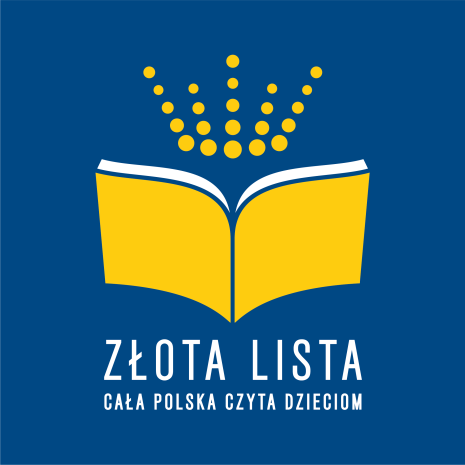 Kategorie wiekowe oznaczają sugerowany dolny przedział wieku dziecka przy czytaniu mu na głos. Od urodzenia: Marta Bogdanowicz (opracowanie) - Rymowanki - przytulanki Paulette Bourgeois, Brenda Clark - seria o Franklinie Jan Brzechwa - Wiersze i bajki Gilbert Delahaye - seria o Martynce Danuta Gellnerowa – Cukrowe miasteczko Anita Głowińska – Kicia Kocia (seria) Dimiter Inkiow - Ja i moja siostra Klara (seria) Czesław Janczarski - Miś Uszatek; Gdzie mieszka bajeczka; O smoku Wawelskim Janosch - Ach, jak cudowna jest Panama (seria) Astrid Lindgren - Lotta z ulicy Awanturników Hanna Łochocka – O wróbelku Elemelku (seria) Maria Marjańska-Czernik – Wypożyczalnia babć Sam McBratney - Nawet nie wiesz, jak bardzo Cię kocham Nele Most, Annet Rudolph - Wszystko moje; Co wolno, a czego nie wolno Sven Nordqvist – Kiedy mały Findus się zgubił (seria) Beata Ostrowicka - Lulaki, Pan Czekoladka i przedszkole; Ale ja tak chcę! Joanna Papuzińska - Śpiące wierszyki Eliza Piotrowska – Bajka o drzewie; Bajka o słońcu Eliza Piotrowska, Joanna Papuzińska, Janina Porazińska, Julian Tuwim – Pierwsza książka mojego dziecka Renata Piątkowska - Opowiadania z piaskownicy Annie M.G. Schmidt – Julek i Julka (seria) Małgorzata Strzałkowska – Zielony, żółty, rudy, brązowy Julian Tuwim - Wiersze dla dzieci Wojciech Widłak - Pan Kuleczka (seria) Eliza Piotrowska – Dobranoc, księżycu Od 4 lat: Kim Fupz Aakeson – Esben i duch Dziadka Florence Atwater, Richard Atwater - Pan Popper i jego pingwiny Hans Christian Andersen – Baśnie Wiera Badalska – Ballada o kapryśnej królewnie Liliana Bardijewska – Zielony Wędrowiec; Moje - nie moje Grażyna Bąkiewicz - Kosmiczni odkrywcy - Franio i jego babcia Ivona Březinová - Cukierek dla dziadka Tadka Paul Bright, Brian Sibley, Jeanne Willis, Kate Saunders – Nowe przygody Kubusia Puchatka Marcin Brykczyński – zbiory: Jedna chwilka, uczuć kilka; Co się kryje w sercu na dnie; 12 kolorów;12 miesięcy Jan Brzechwa – Pan Drops i jego trupa Wanda Chotomska – Wiersze; Pięciopsiaczki Smiljana Coh - Siedem księżniczek Carlo Collodi - Pinokio Vaclav Ćtvrtek - Bajki z mchu i paproci; O gajowym Chrobotku; Podróże furmana Szejtroczka Iwona Czarkowska – Biuro zagubionych zabawek Beryl Evans – Charlie Ciuch - Ciuch Barbara Gawryluk - Dżok, legenda o psiej wierności Dorota Gellner – zbiory: Przedszkolakom; Czarodziejski świat; Ziewnik; Wiersze dla dzieci Eva Janikovszky – Gdybym był dorosły Czesław Janczarski – Jak Wojtek został strażakiem Grzegorz Janusz – Misiostwo świata Hanna Januszewska – O Pleciudze Roksana Jędrzejewska-Wróbel – Sznurkowe historie, Maleńkie Królestwo królewny Aurelki, Florka (seria) Kęstutis Kasparavičius – Mała zima Maria Krueger – Apolejka i jej osiołek Lucyna Krzemieniecka - O Jasiu Kapeluszniku Tadeusz Kubiak – Wiersze na dzień dobry Åsa Lind – Piaskowy Wilk Astrid Lindgren - Pippi Pończoszanka; Emil ze Smalandii Hugh Lofting - seria o Doktorze Dolittle Beata Majchrzak - Opowieść o błękitnym psie, czyli o rzeczach trudnych dla dzieci Kornel Makuszyński - Przygody Koziołka Matołka Patric McDonnell – TEK. Nowoczesny jaskiniowiec Alison McGhee – Kiedyś Małgorzata Musierowicz - Znajomi z zerówki Alan A. Milne - Kubuś Puchatek, Chatka Puchatka Pija Lindenbaum - Nusia i bracia łosie (seria) Łukasz Olszacki - Bajka o tym, jak błędny rycerz nie uratował królewny, a smok przeszedł            na wegetarianizm Joanna Papuzińska – zbiory: Pims, którego nie ma; Wierszyki domowe, Król na wagarach; Pod bajdułem; Peter H. Reynolds - Kropka Renata Piątkowska - Na wszystko jest sposób; Nie ma nudnych dni Magda Podbylska - Wiewiórek i bóbr, przygody leśnych detektywów Gianni Rodari - Bajki przez telefon (w tym Historyjki o Alicji, która zawsze wpadała                          w kłopotZofia Rogoszówna – Dzieci Pana Majstra Tomasz Samojlik – Żubr Pompik. Tropy na śniegu (seria); Nauczę cię pływać, moja wyderko Ulf Stark – Cynamon i Trusia. Wiersze o złości i radości (seria); Jak tata pokazał                        mi wszechświat Małgorzata Strzałkowska - Leśne Głupki; Wiersze do poduchy, Wyliczanki             z pustej szklanki Anna Świrszczyńska – Dziwny tygrys; O chciwym Achmedzie Julian Tuwim – Pan Maluśkiewicz i wieloryb Emilia Waśniowska – Kiedy słychać ptaki Danuta Wawiłow – Wiersze Max Velthuijs - Żabka i obcy Katarzyna Ziemnicka – Wielka wyprawa pirat Nata Od 6 lat: Heather Amery - Mity greckie dla najmłodszych Ludwig Bemelmans – Madeline w Paryżu Marcin Brykczyński - Ni pies, ni wydra; 8 podziękowań, Czarno na białym; Skąd się biorą dzieci; Czary Jan Brzechwa - Pchła Szachrajka; Szelmostwa Lisa Witalisa; Baśń o korsarzu Palemonie  Sebastian Cichocki – S.Z.T.U.K.A. Szalenie zajmując twory utalentowanych i krnąbrnych artystów Wanda Chotomska - Wanda Chotomska dzieciom Maurice Druon – Magiczny świat Tistu Jerzy Ficowski – Gałązka z drzewa słońca; Syrenka; Tęcza na niedzielę (i inne wiersze); Lodorosty i bluszcz ary Dorota Gellner – Krawcowe; Zając Hanna Gill-Piątek, Henryka Krzywonos - Bieda. Przewodnik dla dzieci Kamil Giżycki - Wielkie czyny szympansa Bajbuna Mądrego Frances Hodgson Burnett - Mała księżniczka Stiana Hole - Lato Garmanna Tove Jansson - seria o Muminkach P.P.Jerszow – Konik Garbusek Roksana Jędrzejewska-Wróbel – Kosmita Grzegorz Kasdepke – Detektyw Pozytywka Erich Kästner - 35 maja; Mania czy Ania Ludwik Jerzy Kern - Wiersze dla dzieci; Ludwik Jerzy Kern dzieciom; Ferdynand Wspaniały Astrid Lindgren - Dzieci z Bullerbyn; Mio, mój Mio Katarzyna Marciniak – Moja pierwsza MITOLOGIA W. Markowska, A. Milska - Baśnie z dalekich wysp i lądów Daniel Mizieliński, Aleksandra Machowiak - D.O.M.E.K.; MAPY 3 Edith Nesbit – Pięcioro dzieci i coś; Historia Amuletu; Feniks i dywan Anna Onichimowska - Najwyższa góra świata Grey Owl - Przygody Sajo i małych bobrów Joanna Papuzińska – Asiunia; Nasza mama czarodziejka; zbiory: Król na wagarach; Wędrowne wierszyki;Roman Pisarski – Wyrwidąb i Waligóra Otfried Preussler – Malutka czarownica Monika Radzikowska – Córka bajarza Józef Ratajczak – zbiór wierszy: Miasteczko z plasteliny; W samo południe; Idzie wiosna; Chwile                   z motylem Gianni Rodari – Interesy Pana Kota; Opowieść o Cebulku; Gelsomino w kraju Kłamczuchów Michael Roher – Wędrowne ptaki Michał Rusinek – Wierszyki domowe; Wierszyki rodzinne Tomasz Samojlik - Ambaras Igor Sikirycki – Jak drwal królem został Ulf Stark – Czy umiesz gwizdać, Joanno? Małgorzata Strzałkowska - Rady nie od parady; Wiersze, że aż strach; Gimnastyka dla języka Barbara Tylicka - Generał Ciupinek Danuta Wawiłow, Oleg Usenko – Bajka o stu królach Lulach Anne Cath. Westly - 8+2 i ciężarówka ; 8+2 i domek w lesie E.B. White – Pajęczyna CharlottyPiotr Wojciechowski – Z kufra Pana Pompuła; Bajki żółtego psa Praca zbiorowa - Śpiewająca Lipka. Baśnie Słowian Zachodnich